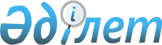 О переименовании некоторых улиц села Новопавловка Новопавловского сельского округа Теректинского районаРешение акима Новопавловского сельского округа Теректиского района Западно-Казахстанской области от 16 сентября 2015 года № 4. Зарегистрировано Департаментом юстиции Западно-Казахстанской области 14 октября 2015 года № 4100      В соответствии с Законами Республики Казахстан от 23 января 2001 года "О местном государственном управлении и самоуправлении в Республике Казахстан", от 8 декабря 1993 года "Об административно-территориальном устройстве Республики Казахстан", с учетом мнения населения села Новопавловка и на основании заключения Западно-Казахстанской областной ономастической комиссии, аким Новопавловского сельского округа РЕШИЛ:

      1. Переименовать некоторые улицы села Новопавловка Новопавловского сельского округа Теректинского района:

      улица "60 лет Октября" – улица "Абай Құнанбаев";

      улица "Советская" – улица "Тәуелсіздік";

      улица "Мичурина" – улица "Ы. Алтынсарин";

      улица "Колхозная" – улица "Астана.

      2. Главному специалисту аппарата акима Новопавловского сельского округа (Джасыбекова А.) обеспечить государственную регистрацию данного решения в органах юстиции, его официальное опубликование в информационно-правовой системе "Әділет" и в средствах массовой информации.

      3. Контроль за исполнением настоящего решения оставляю за собой.

      4. Настоящее решение вводится в действие по истечении десяти календарных дней после дня первого официального опубликования.


					© 2012. РГП на ПХВ «Институт законодательства и правовой информации Республики Казахстан» Министерства юстиции Республики Казахстан
				
      Аким Новопавловского сельского округа

Ә. Аманғазы
